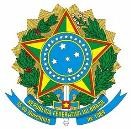 SERVIÇO PÚBLICO FEDERALCONSELHO REGIONAL DE ENGENHARIA E AGRONOMIA DE RONDÔNIA CREA-ROREQUERIMENTO PARA SOLICITAÇÃO DE TAXA MÍNIMA DE ARTDocumento Ping. T-ABE0 assinado eletrônicamente nos termos do Art. 10, §2º, da Medida Provisória nº 2.200-2.1 - Dados do(a) Profissional:Título:	Nº do Registro: 	Nome Completo: 	2 - Dados da Obra/Empreendimento:Nome do Proprietário:  			                                                                                                                                                          Nº da ART:		Área(m²):	 Nº de Edifícios / Blocos:	Nº de Pavimentos:  	2.1 - Endereço do Empreendimento (Preenchimento Completo Obrigatório):Logradouro:				 Número:	Complemento:	Setor:	 CEP:		Cidade:  		2.2 - Tipo da Obra/Empreendimento: [ ] Residencial [ ] Comercial [ ] Residencial/Comercial[ ] Terraplenagem/Pavimentação [ ]Barragem[ ] Outros: 	2.3 - Laje:	[ ] Pré-Moldada [ ] Concreto Armado [ ] Laje Treliçada[ ] Não Possui [ ] Não Executada Ainda [ ] Outros Materiais:  	2.4 - Descrição Complementar da obra/empreendimento:3. Declaração:Declaro serem verdadeiras as informações prestadas neste formulário. Caso constatado, a qualquer tempo, alguma inverdade nas informações aqui prestadas, está ciente de que, fazer declaração falsa constitui crime capitulado no artigo 299 do Código Penal e Infração ao Código de Ética Profissional.Local e Data: 	,	de	de  	Contratante	Profissional